МУНИЦИПАЛЬНОЕ БЮДЖЕТНОЕ ОБЩЕОБРАЗОВАТЕЛЬНОЕ УЧРЕЖДЕНИЕ КОЛОДЕЗЯНСКАЯ ОСНОВНАЯ ОБЩЕОБРАЗОВАТЕЛЬНАЯ ШКОЛАПроект: «Школьный дворик»Руководитель: учитель биологии Горбаткова Л.Ф.п. Тарасовский2023г.Девиз проекта:Ребята!Давайте трудитьсяВозле школы и наших домов.Мы подарим школе и поселкуМного ярких красивых цветов.Цель проекта: оформление школьного двора цветочными клумбами.Задачи проекта:-формирование экологической культуры;-нравственное воспитание детей через бережное отношение ко всему живому на Земле;-получение трудовых навыков через вовлечение учащихся в практическую работу, связанную с благоустройством территории школьного двора.-создать «Аллею выпускников.»Школьный дворик!Это маленькая планета, где могут происходить удивительные вещи, где каждый становится таким, какой он есть. Это мир , который хранит мечты, тайны и воспоминания многих.Школьный дворик –это лицо школы, по нему  проходят будущие первоклассники, ученики школы, учителя, родители и бывшие выпускники. Многие школьные мероприятия проводятся на школьном дворе:-Торжественные линейки:-первый звонок - последний звонок- встреча выпускников. 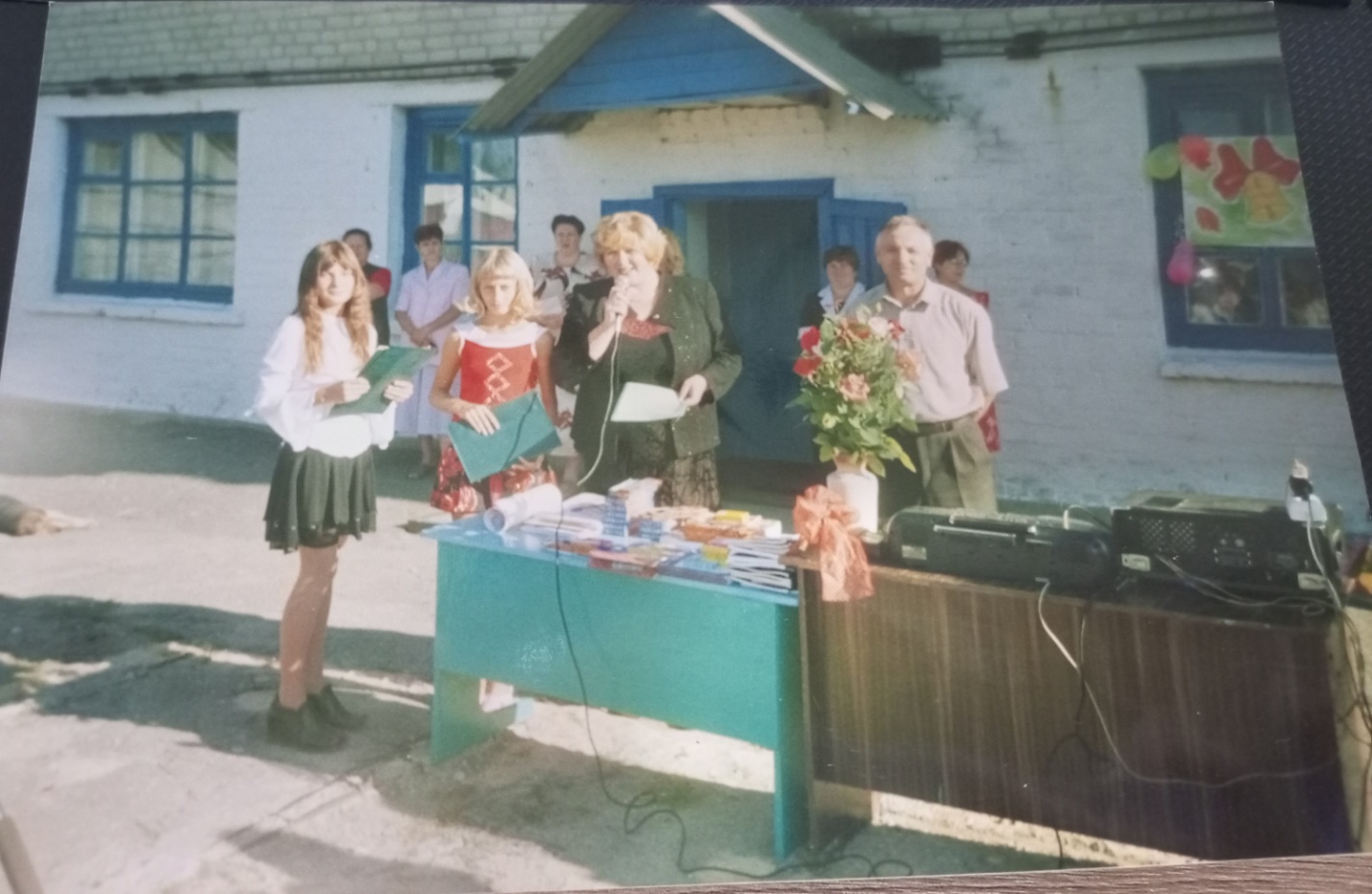 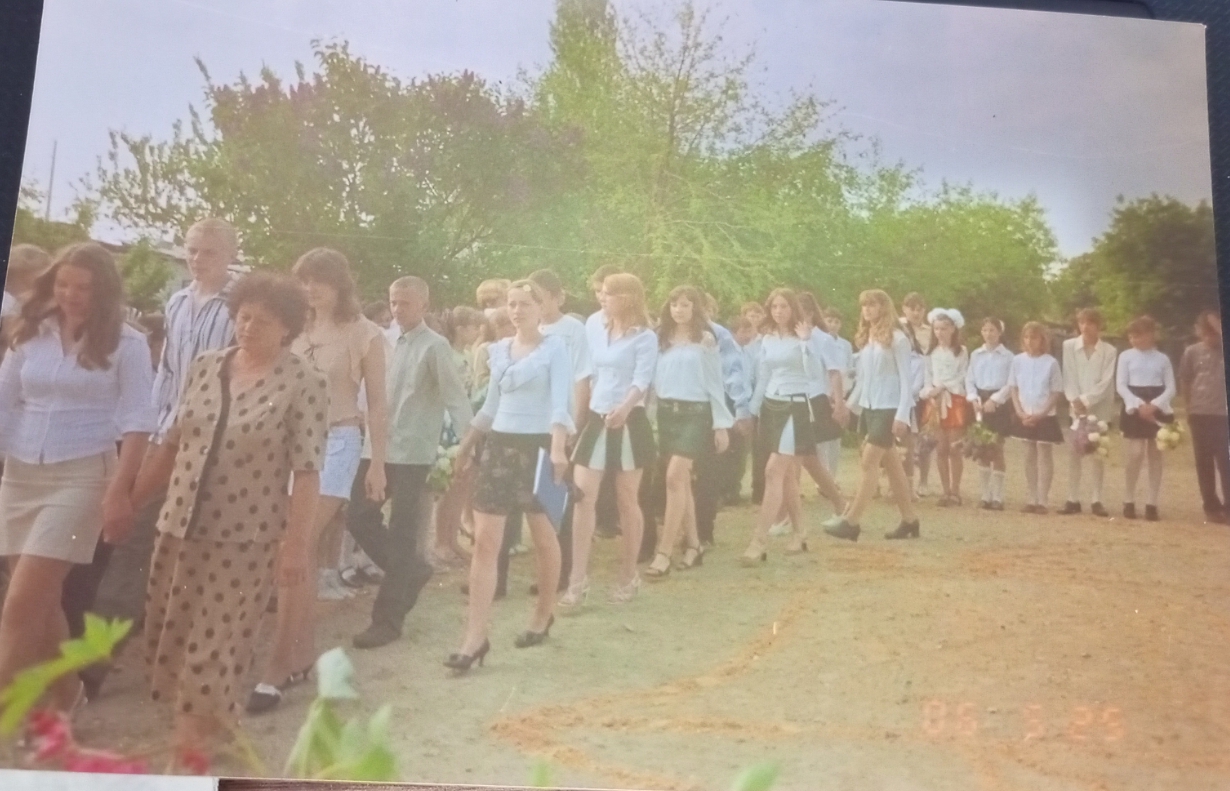 Историческая страница.Колодезянская школа была построена в 1908г.Школа была деревянная.В 1940г была построена каменная школаВ школьном дворе был сад , детская площадка .В 50 годах школа выглядела так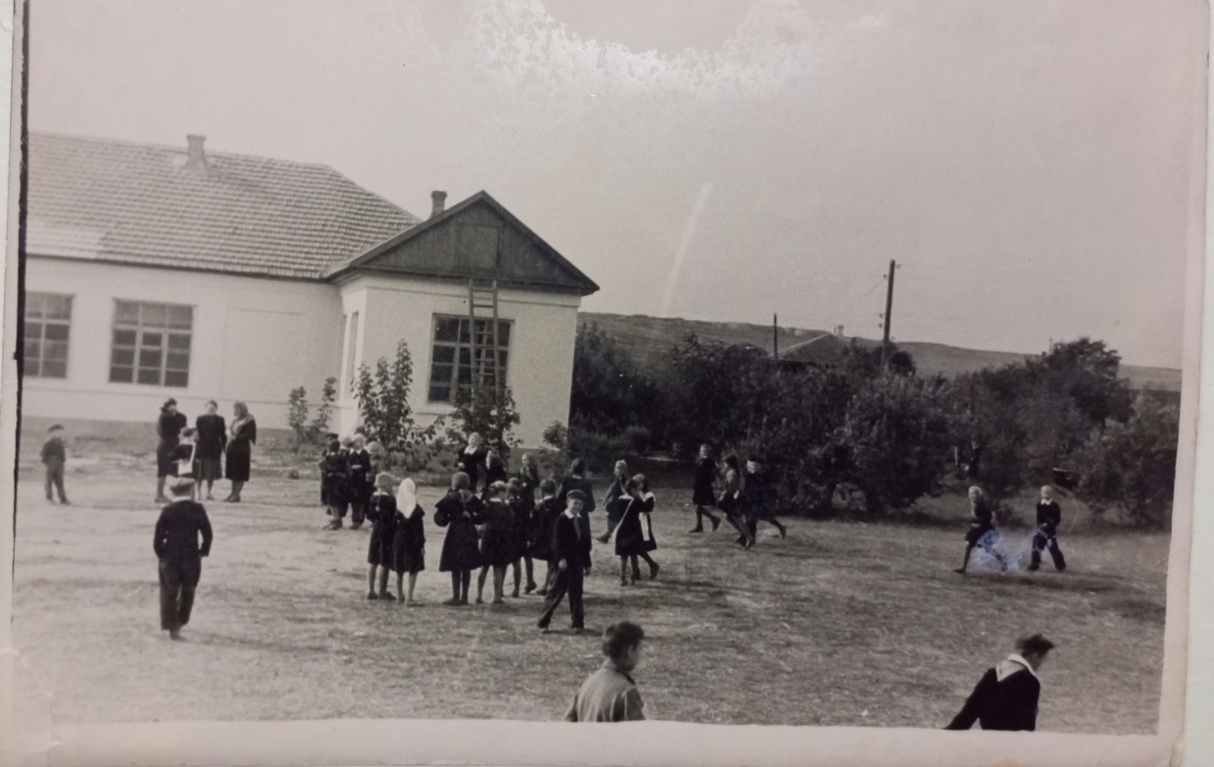 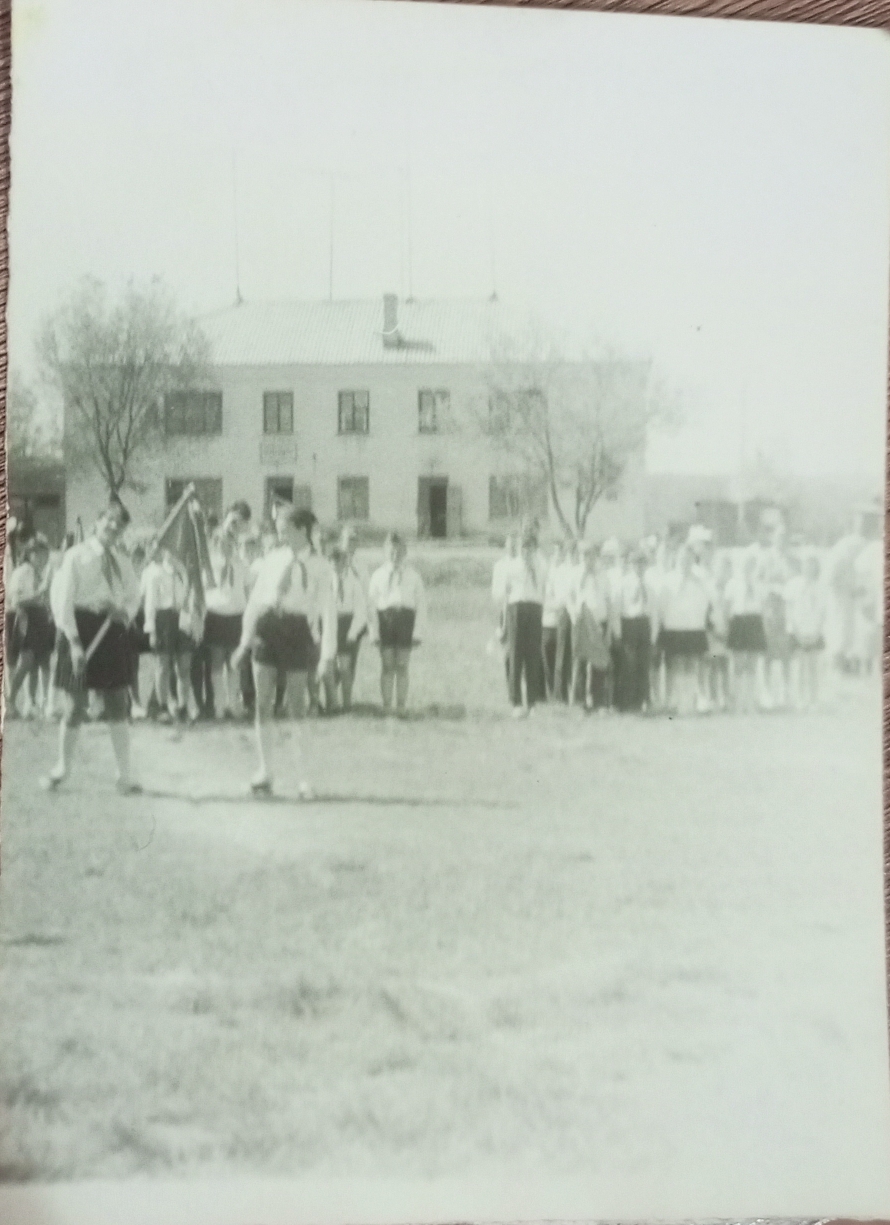 Школьный двор с каждым годом  становился краше.Проблема благоустройства школьной территории стала актуальной с первых лет ее существования.Разбит школьный сад, учебно-опытный участок имеется спортивная площадка.Но обследовав школьную территорию мы заметили ,что есть места где можно разбить красивые клумбы. Так мы приступили к работе  над проектом.Была создана инициативная группа из числа волонтеров школы, которая разделилась на 3 группы: социологи, эксперты, экологи.Социологи проводили социальный опрос среди обучающихся о проблеме благоустройства школьного двора;Эксперты вошли во взаимодействие с администрацией школы,  родителями.Экологи проводили конкурс на лучший проект школьного двора.Работы детей на тему: «Мой школьный двор»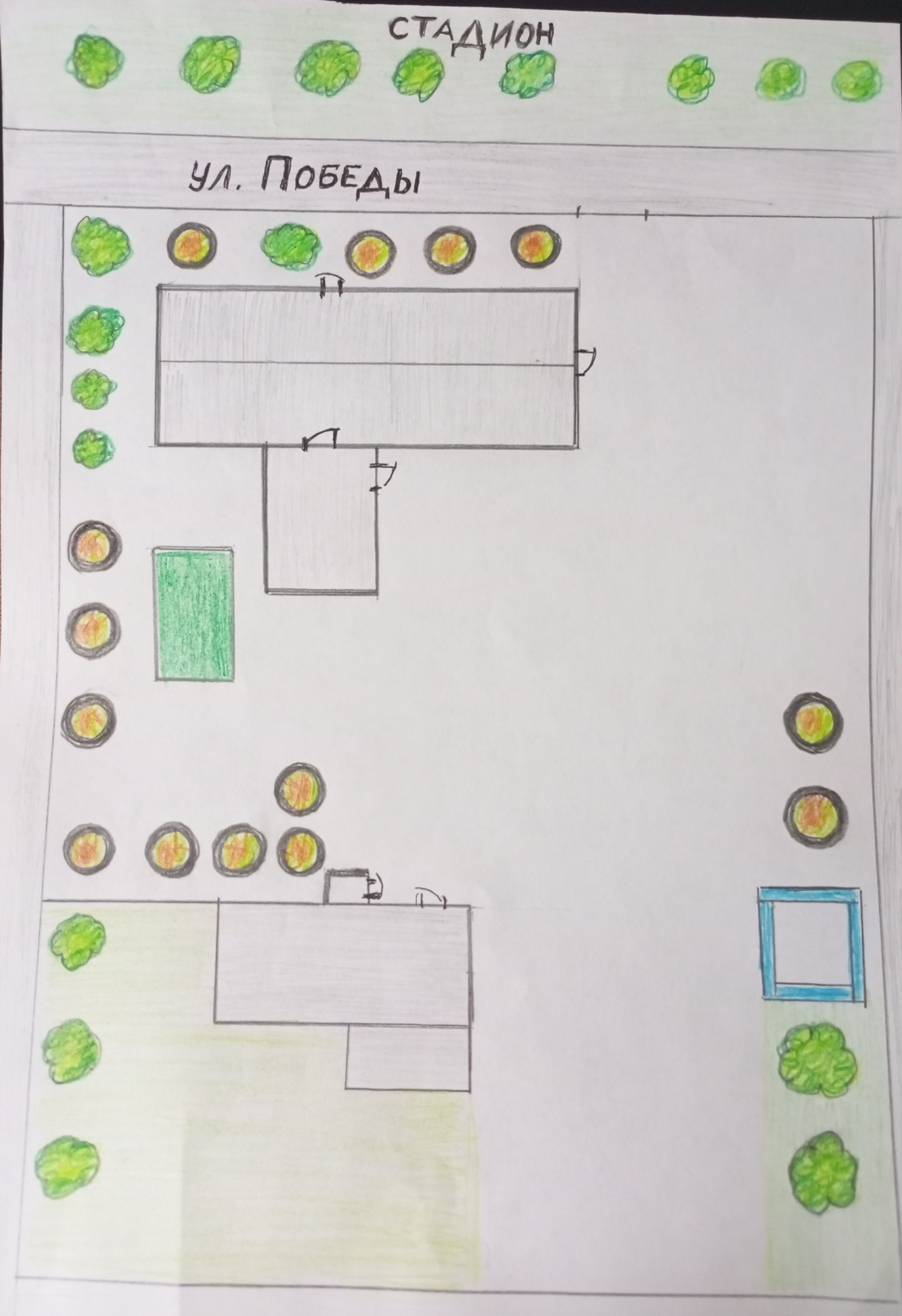 План школьного двора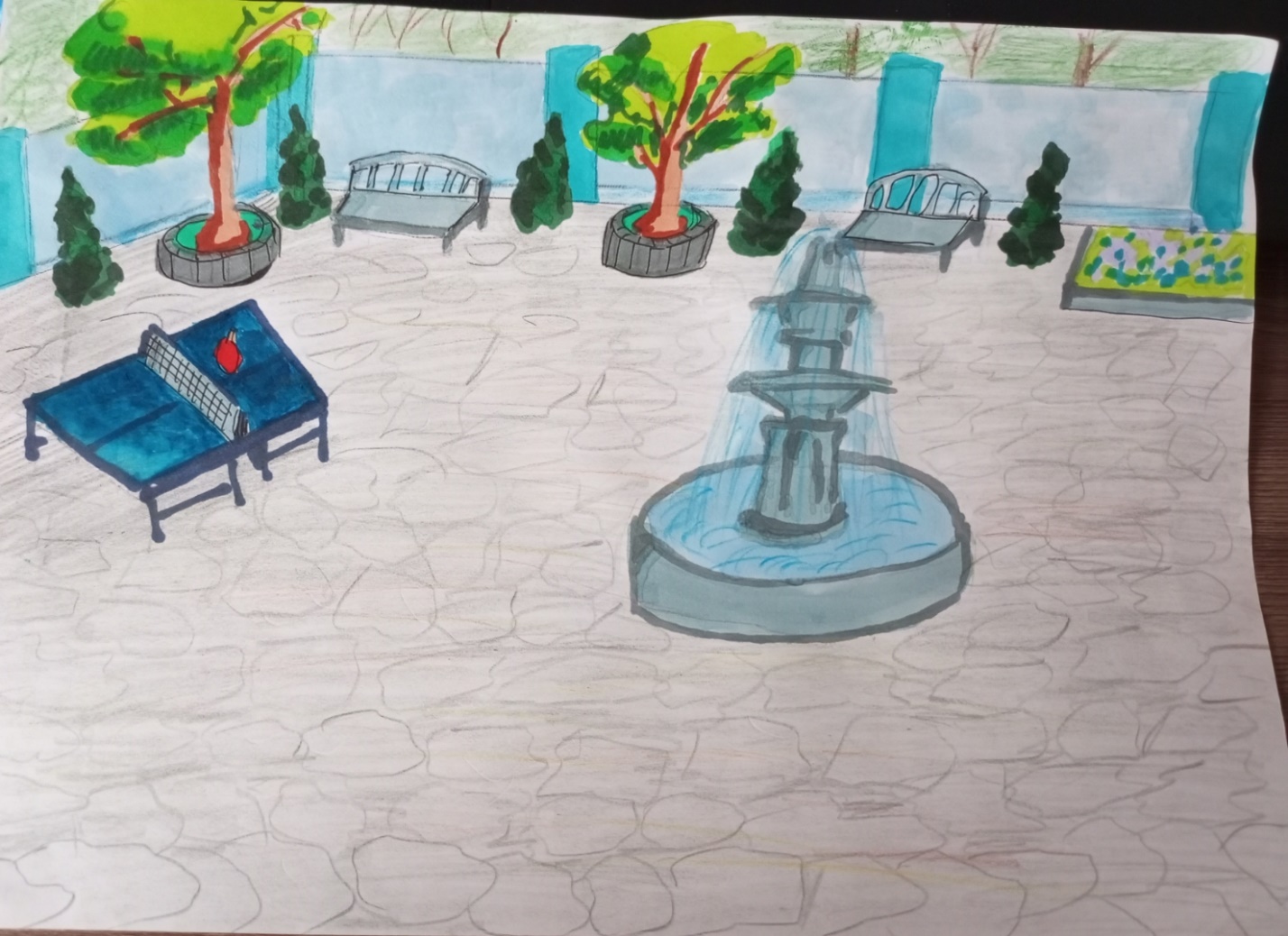 Аксентьева Николь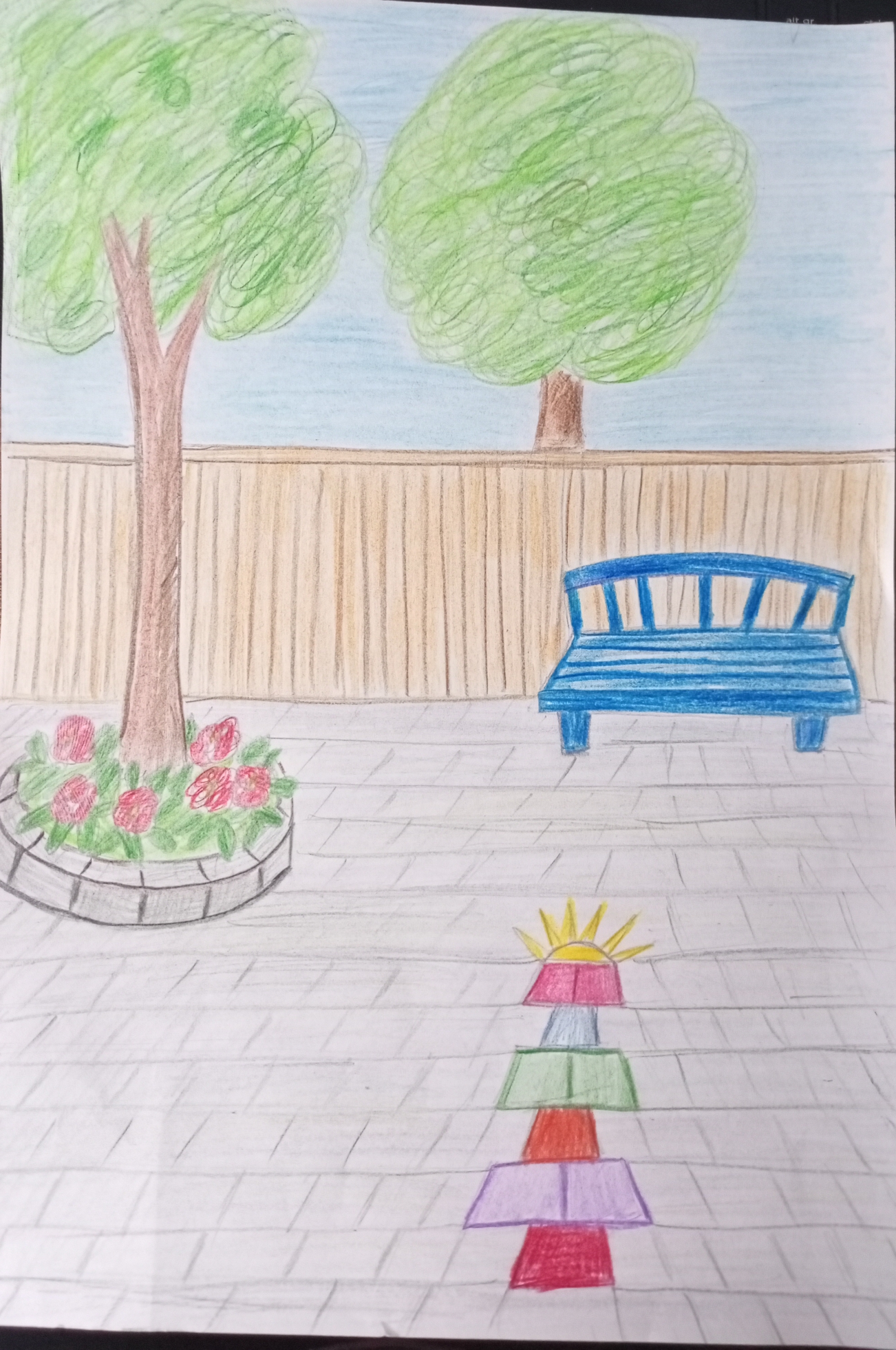 Греновецкая Полина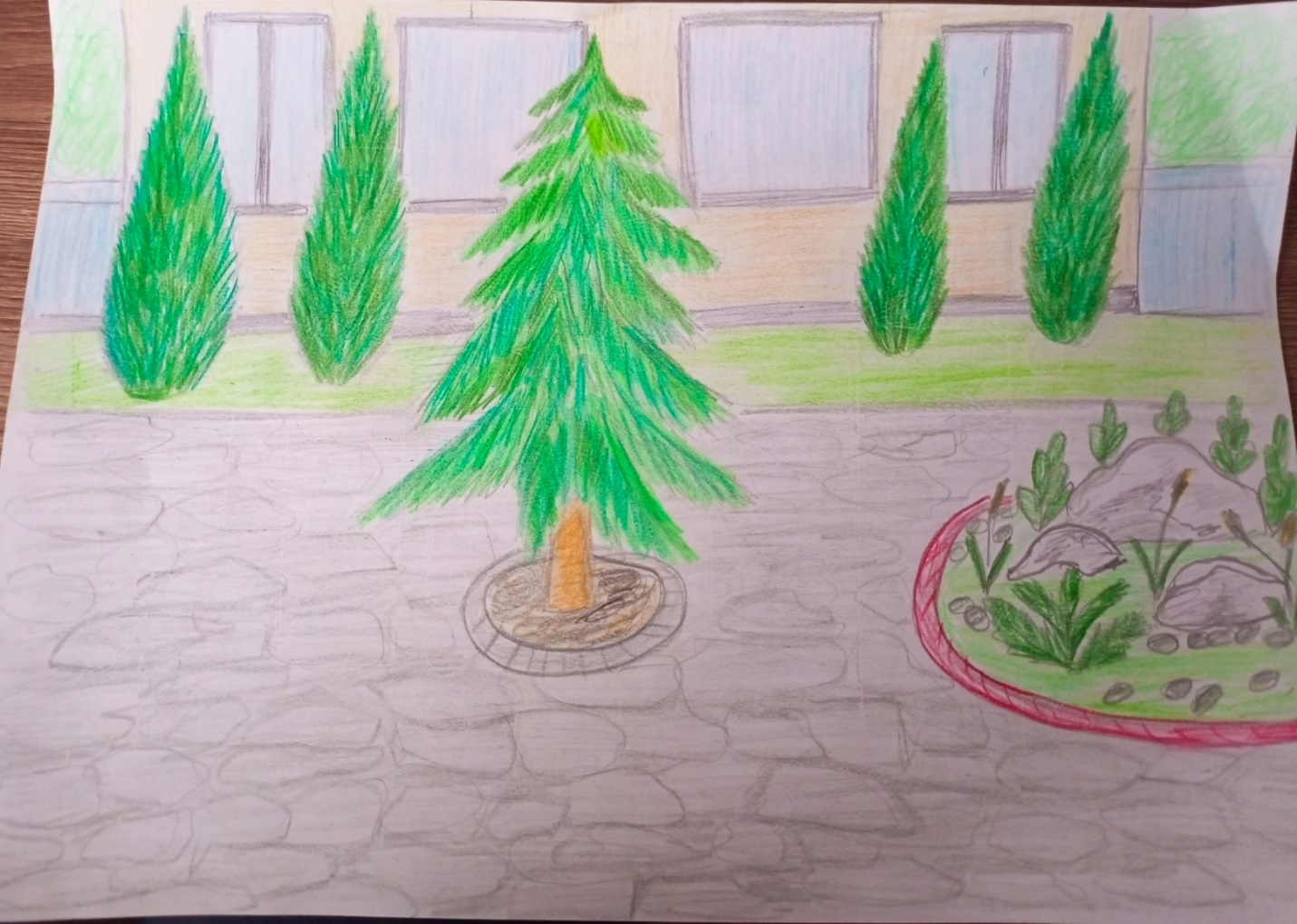 Захарченко Мария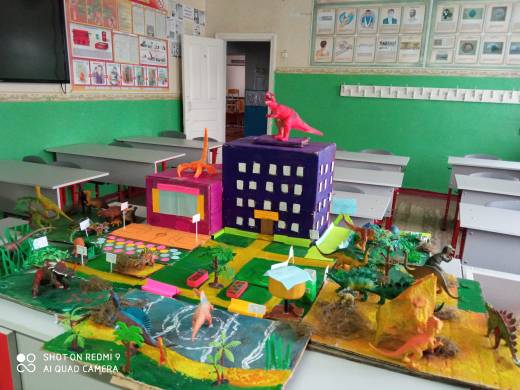 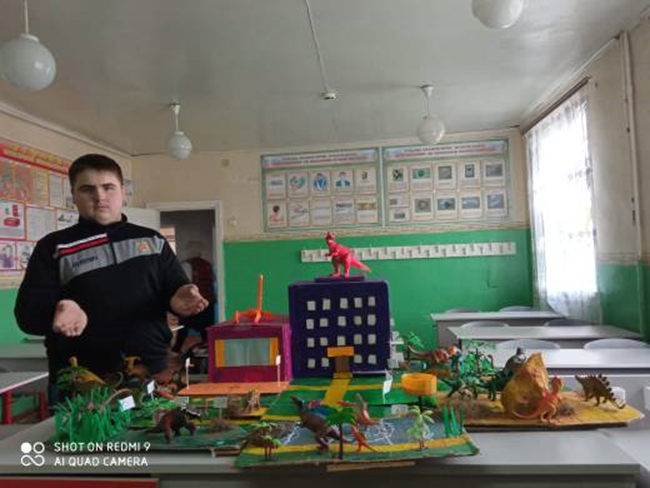 Ткачёв АртёмДети разбили клумбы. Посеяли цветы. Ухаживали за ними.Принимали участие  младшие и старшие школьники. Кто-то поливал, кто-то убирал сорняки.. Все дети активно  ухаживали за цветочными клумбами.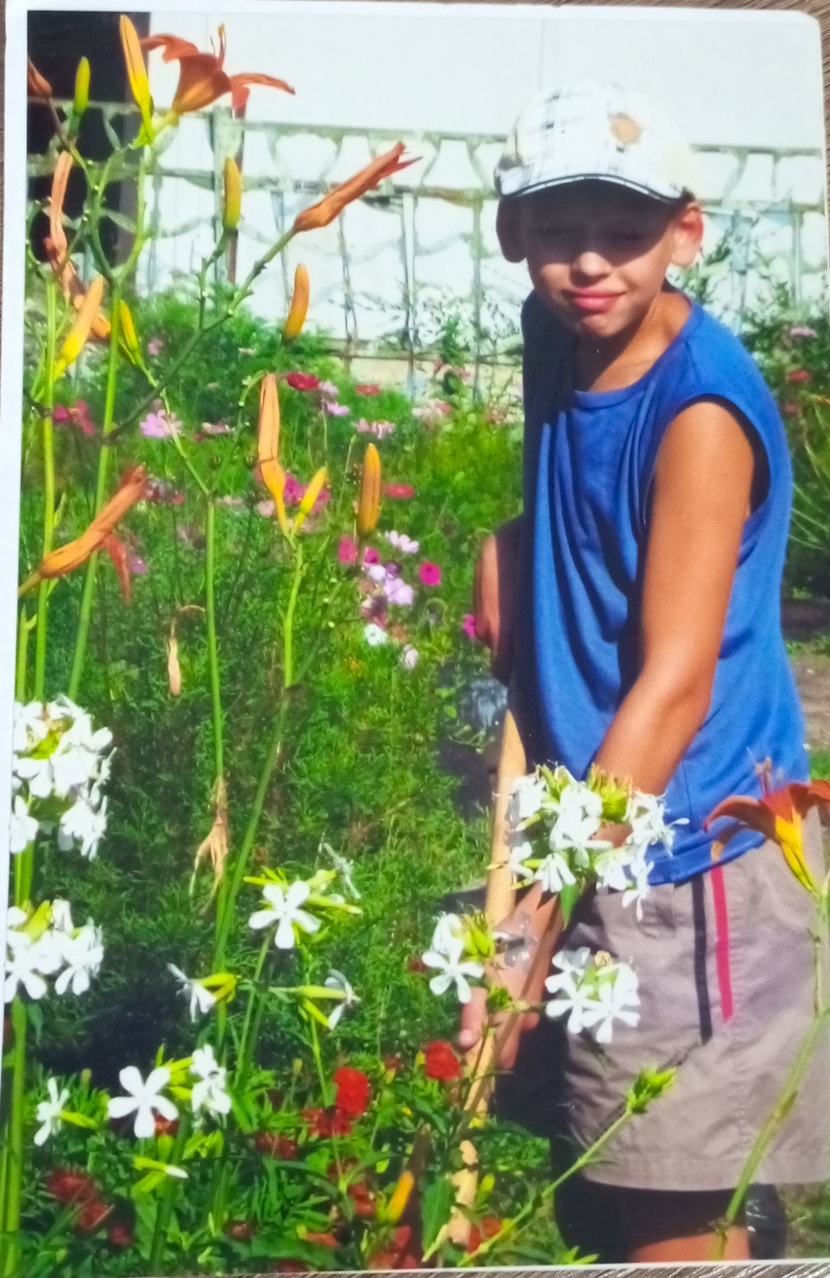 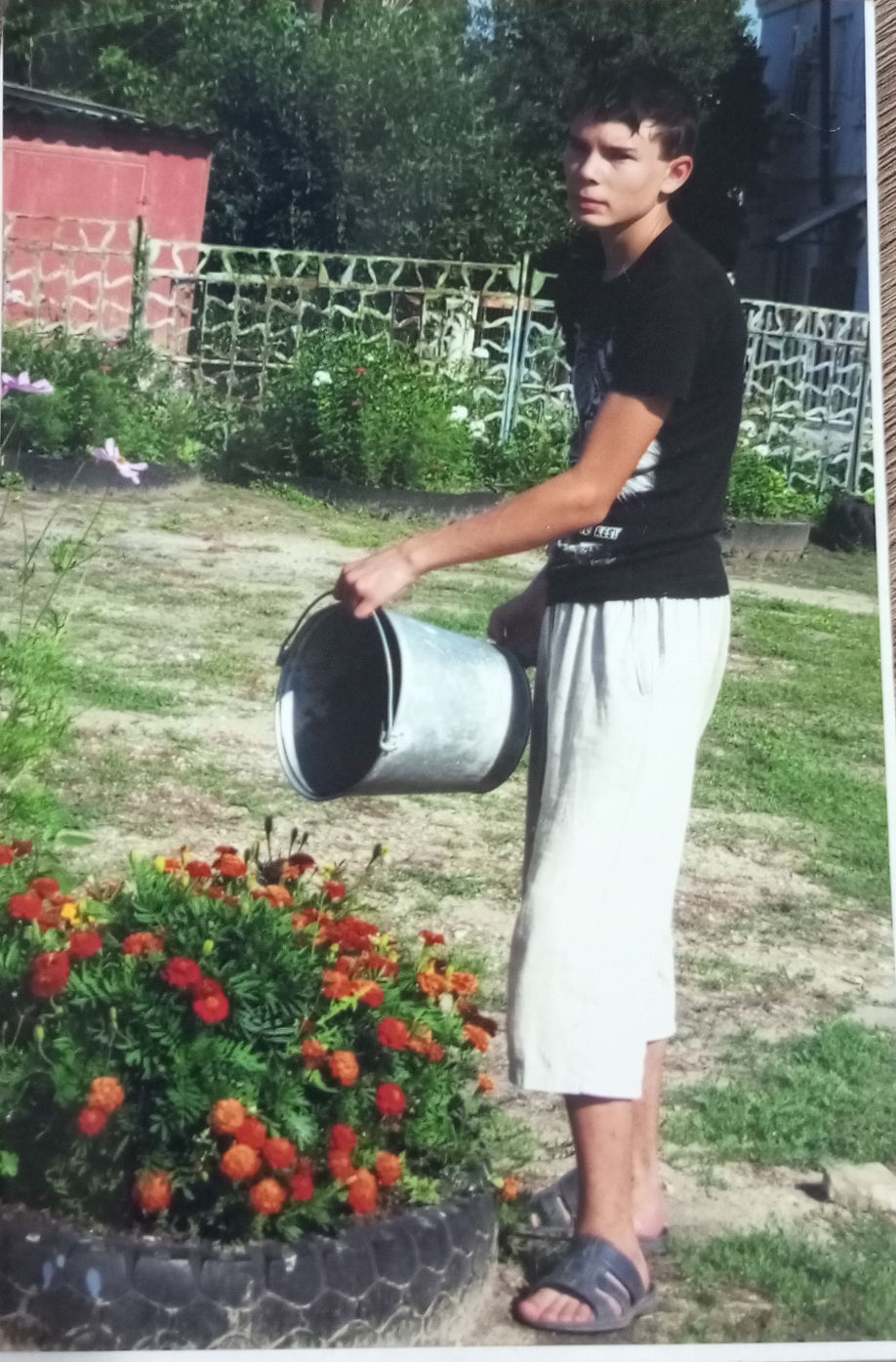 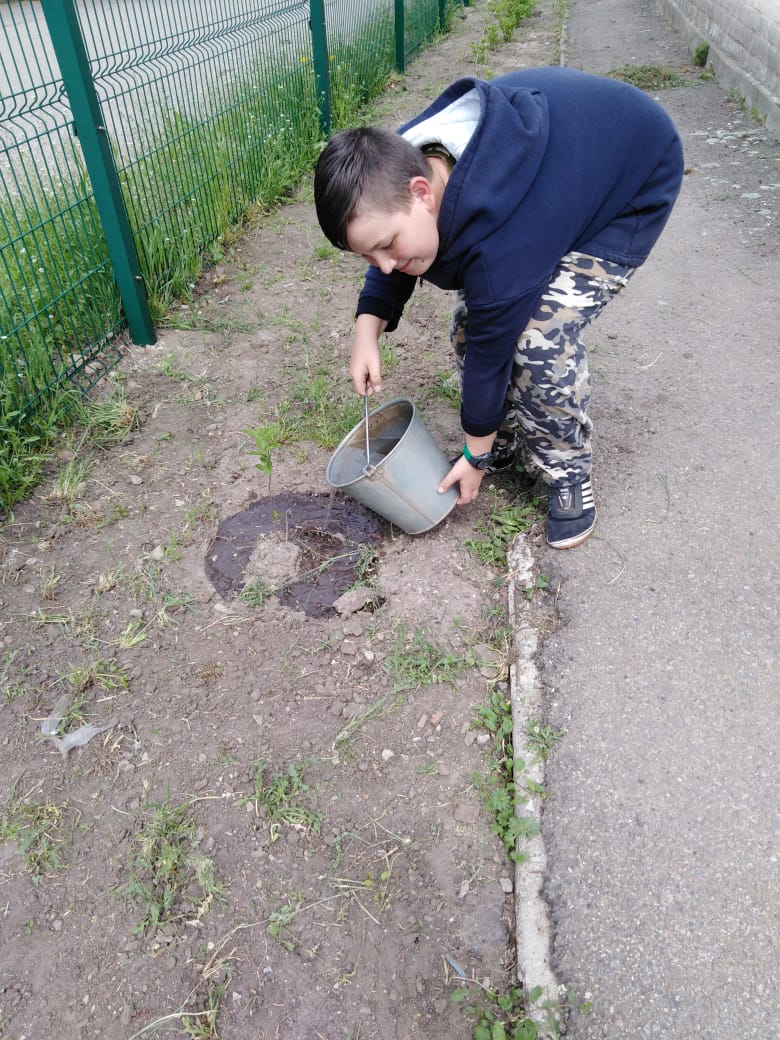 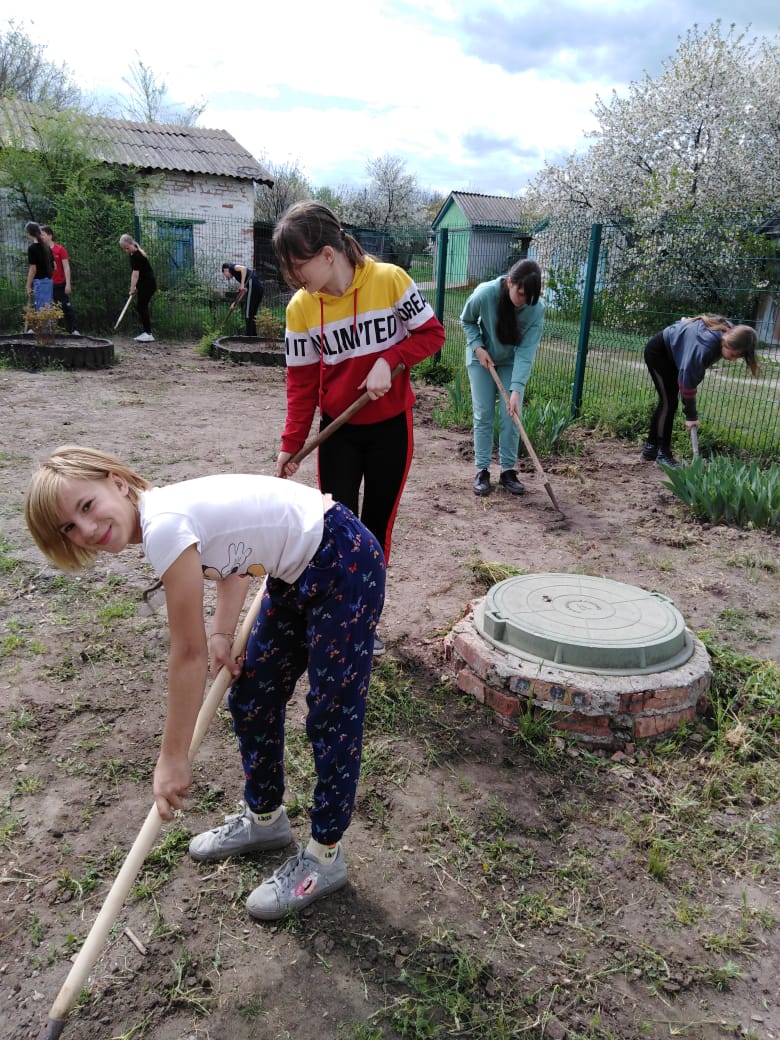 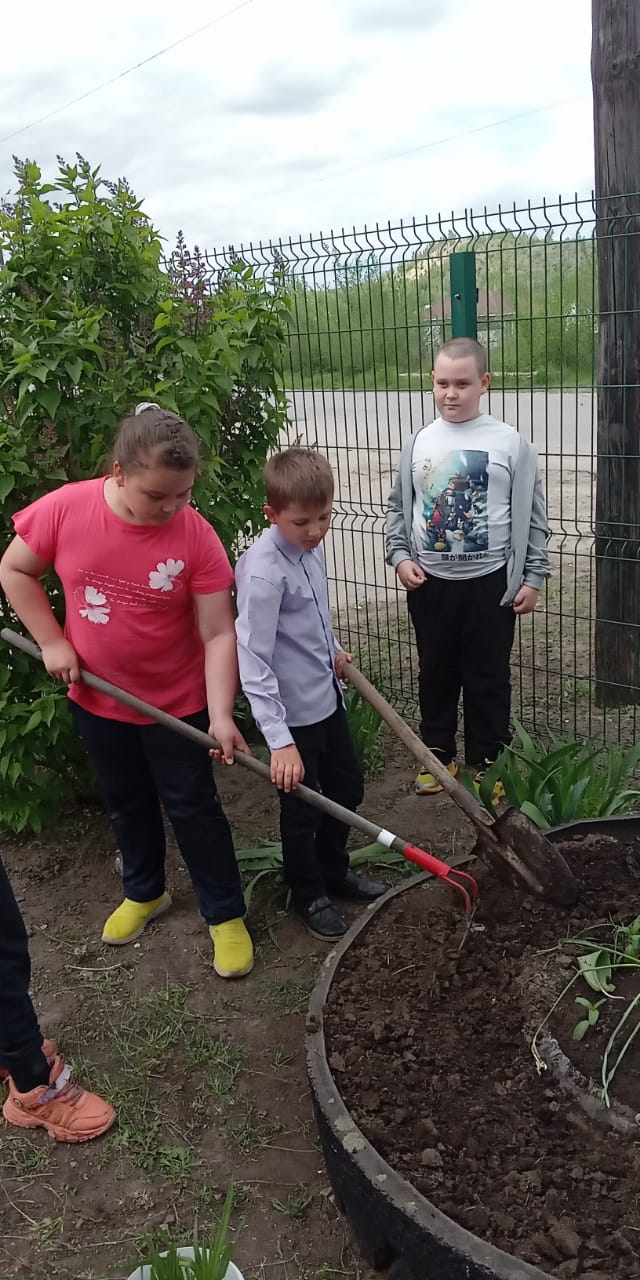 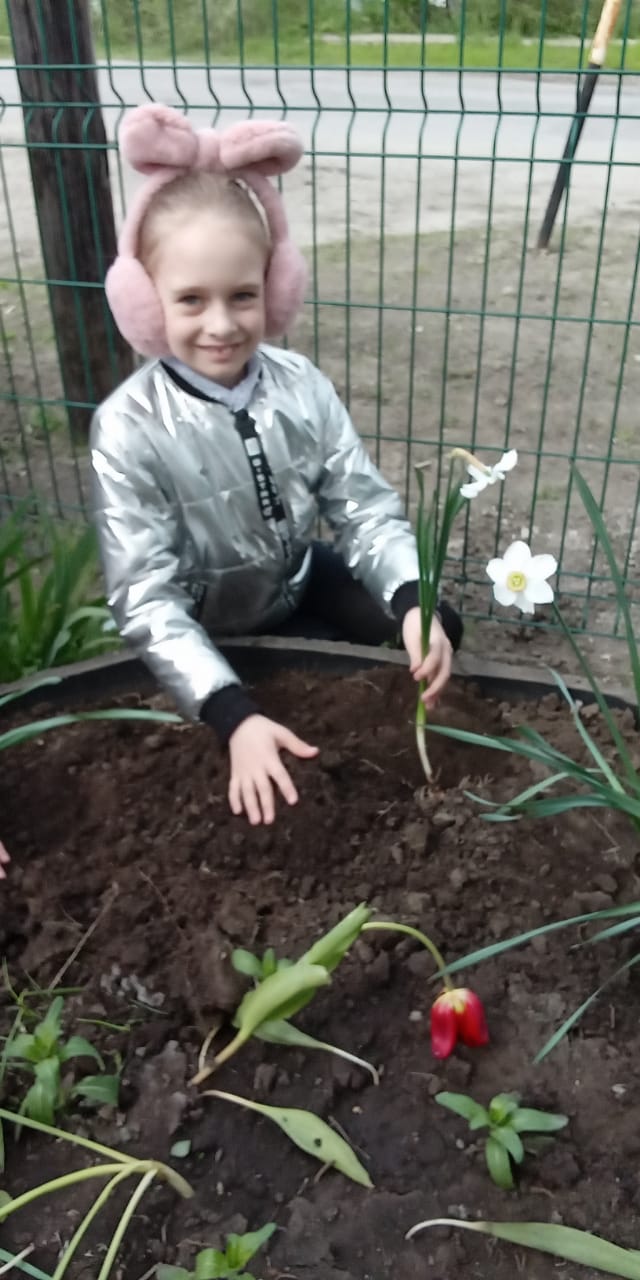 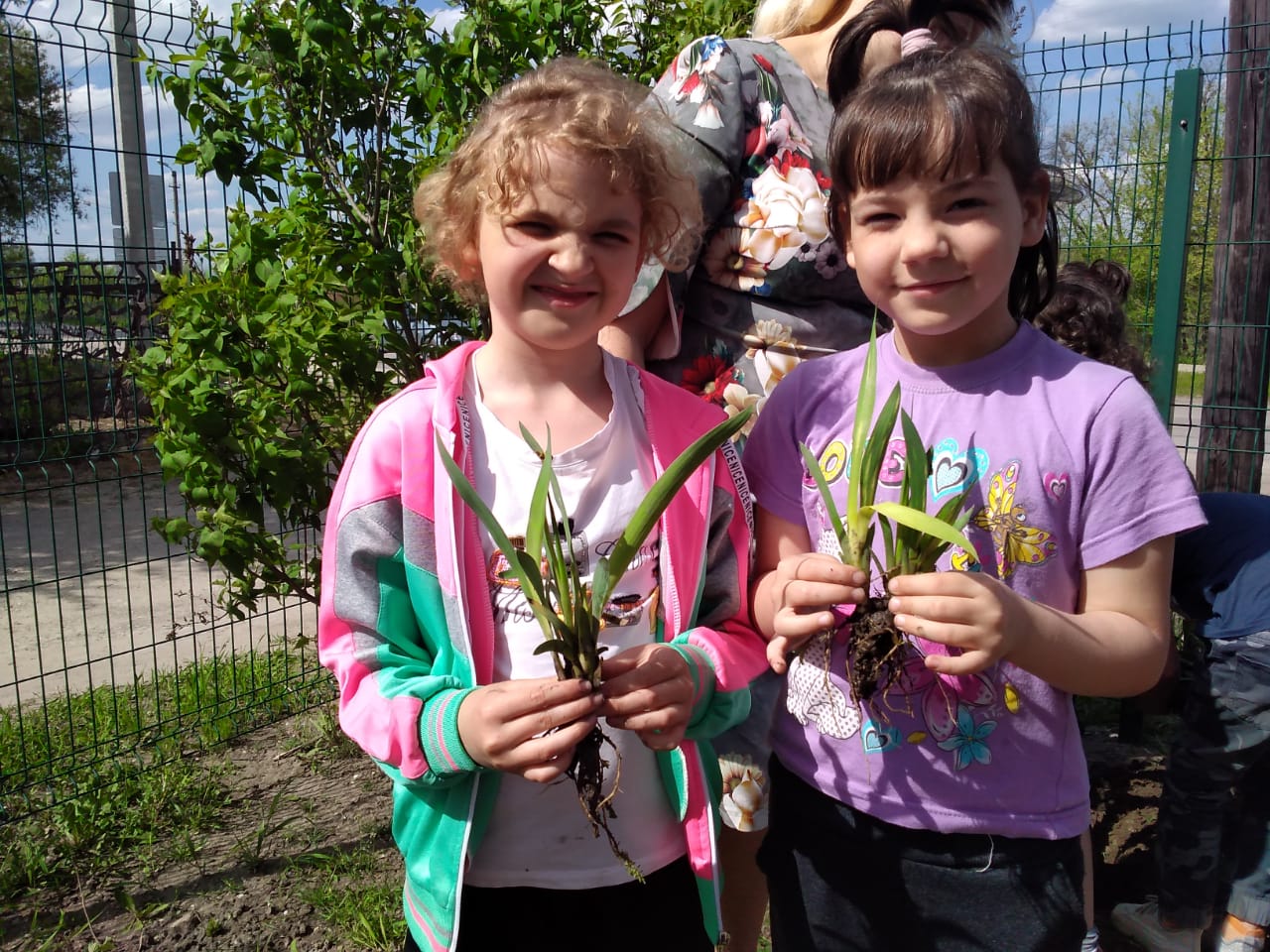 Затем появилась идея создать аллею   выпускников . И это стало традицией : каждый выпускной класс высаживал деревья.  В результате этого у нас появились следующие деревья: яблони, груши, сливы, абрикосы. А в прошлом году выпускники посадили аллею кустарников смородины. В результате этого сад наш приумножился.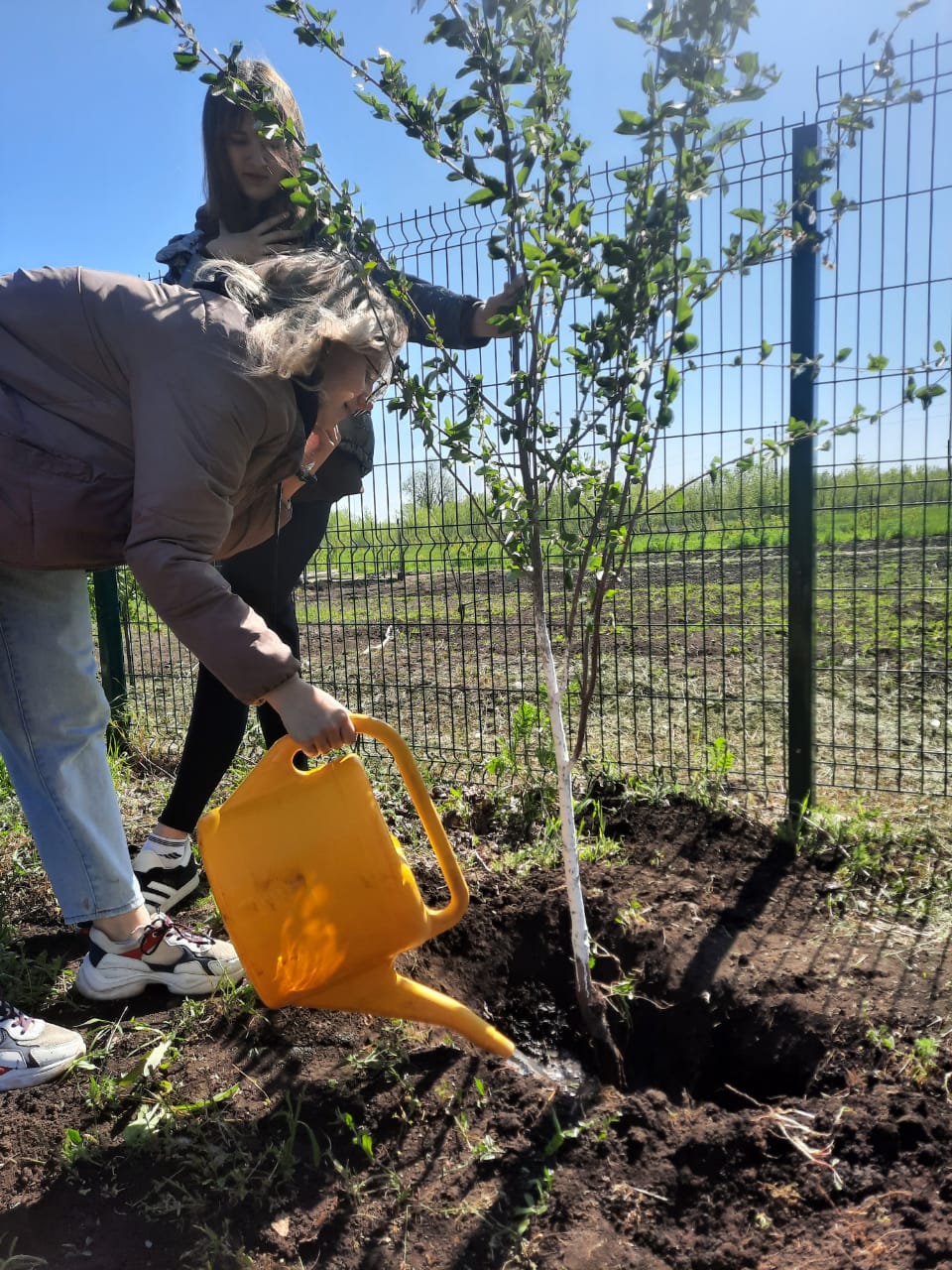 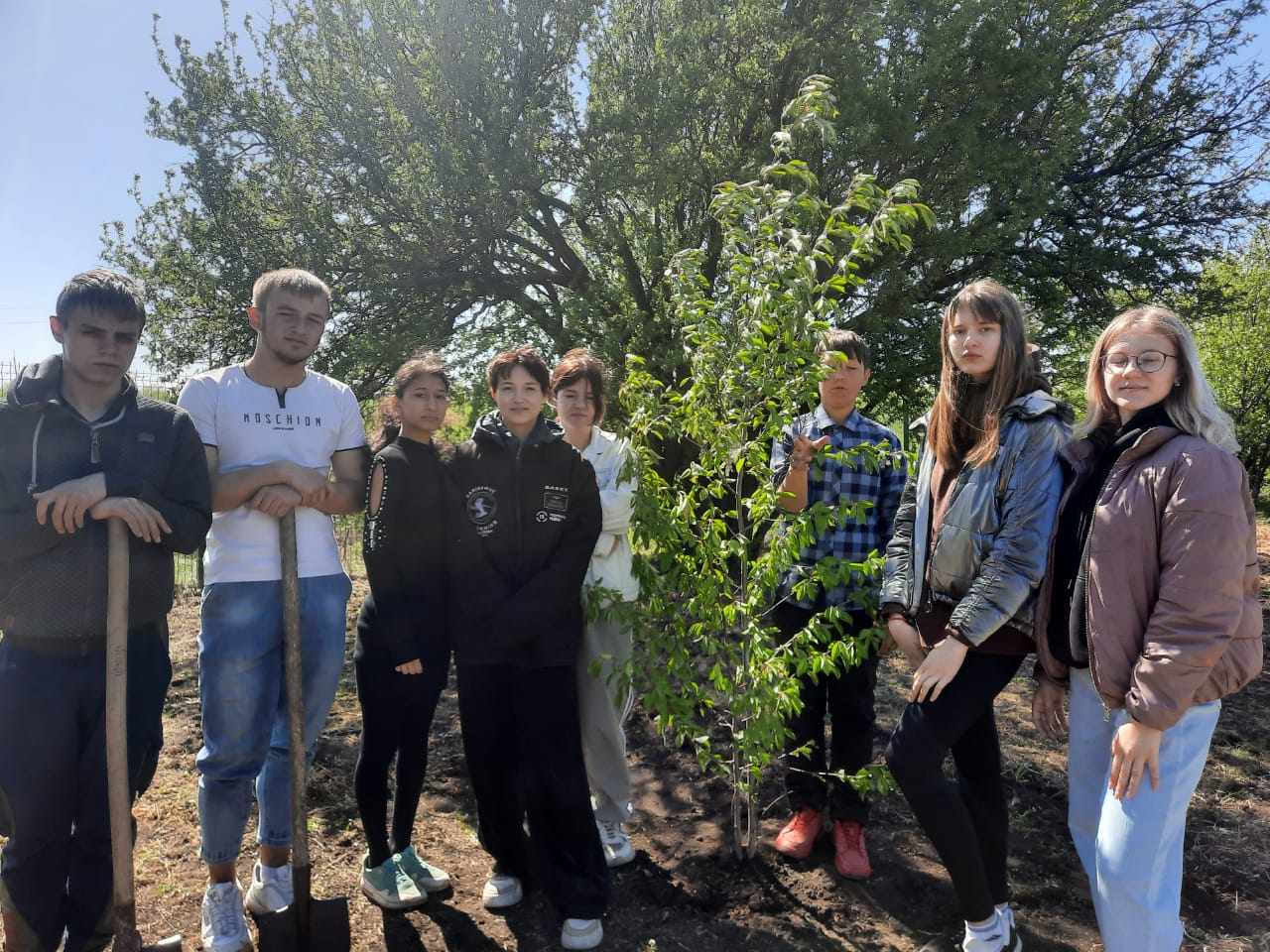 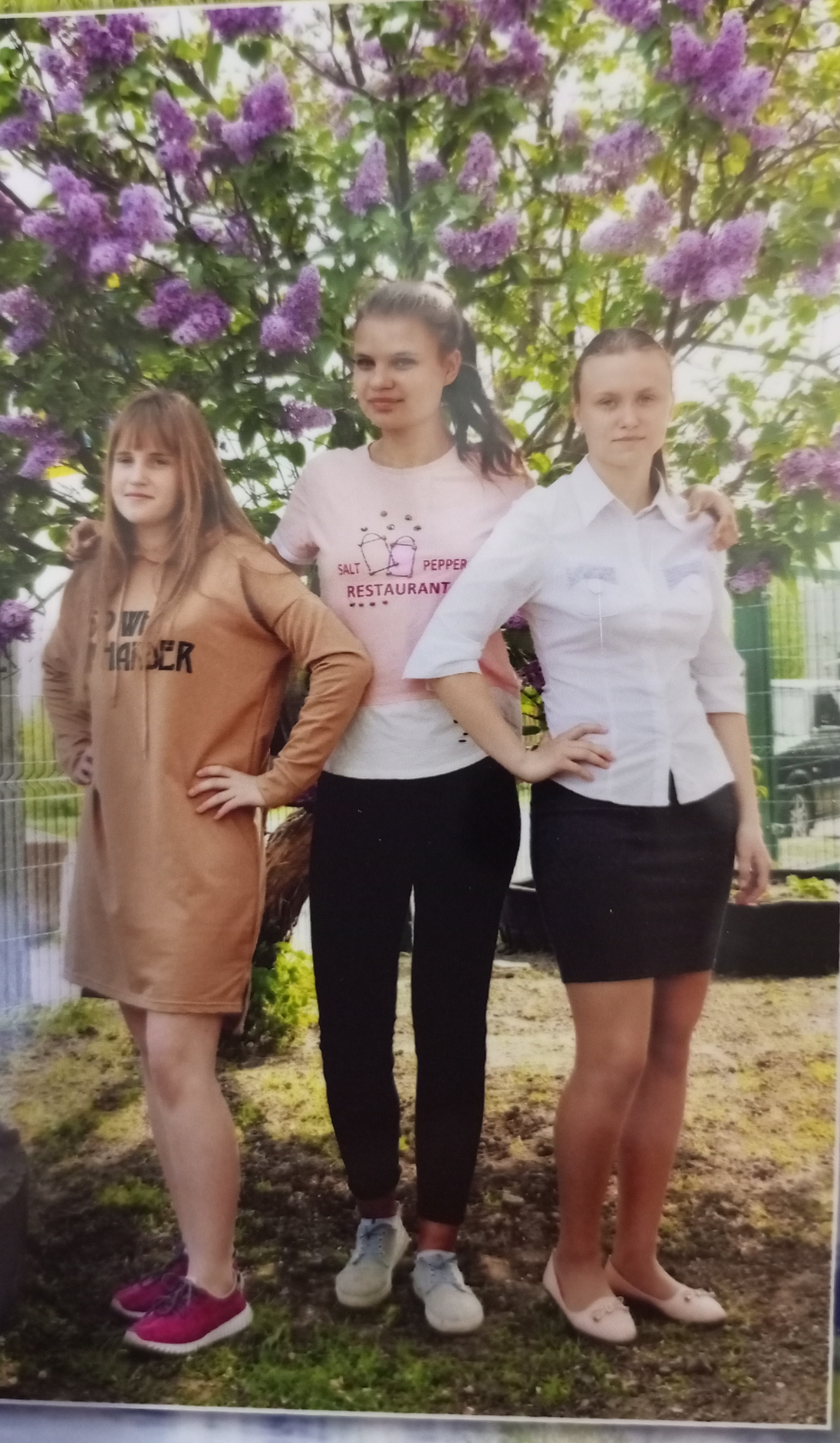 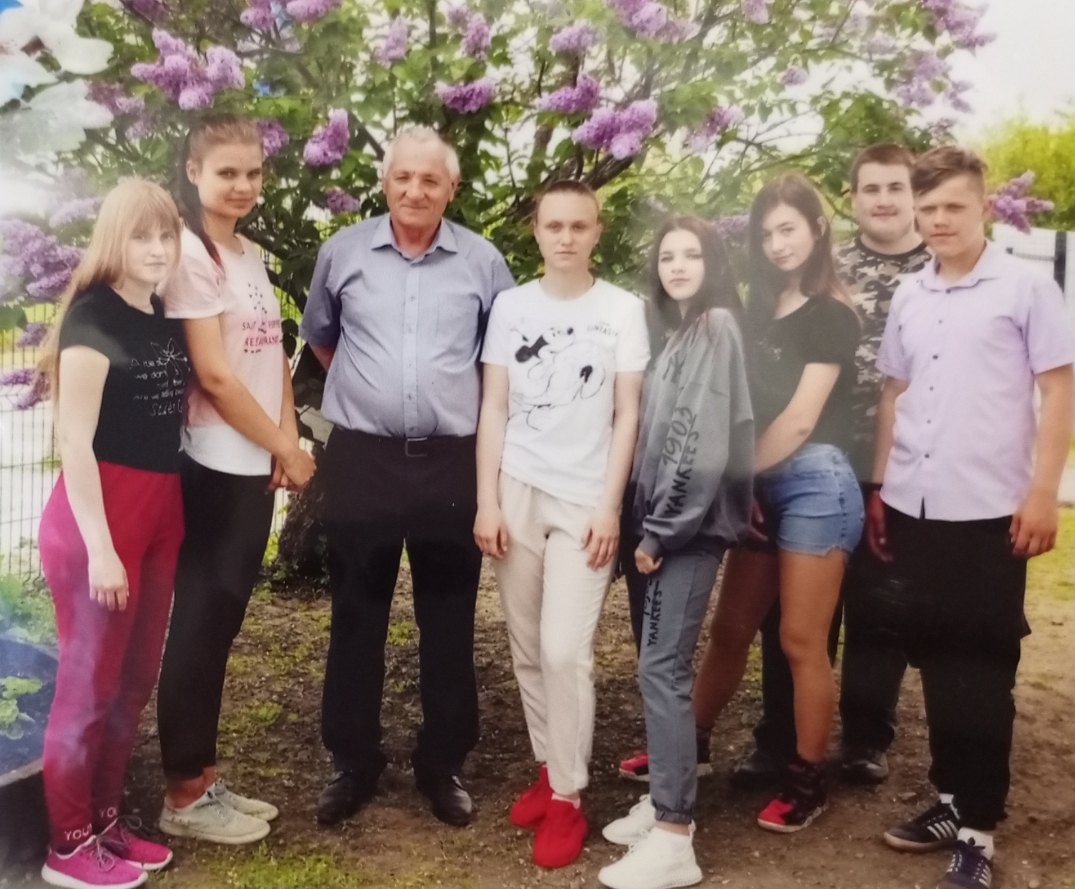 Защита проектаПодводя итоги по реализации проекта  »Школьный дворик» можно смело сказать, что мы справились с задачей, которую ставили в начале проектной деятельности. Положено начало важному делу, не только с практической точки зрения, но  и с нравственной, патриотической.Родители и учащиеся  прекрасно осознают важность вопроса эстетического оформления пришкольной территории. Каждому участнику захочется сберечь, сохранить и защитить, то , что создано его руками, при его участии. Любовь к своему краю, к своей Родине зарождается в детской душе при осознании себя частицей этого мира. Ребята почувствовали значимость совместного труда, увидели результат своей деятельности, ощутили ответственность за общее дело. Сберечь и приумножить наши достижения- это планы на будущее.ЗаключениеЧеловеку необходимо общение с природой.Это делает его добрее, спокойней, радостней.Развивает его ум и фантазию, улучшает здоровье, поднимает настроение.Ученики  будут еще больше любить свою школу, заботиться о ней ,гордиться ею. На школьном дворе они смогут работать, заниматься, отдыхать.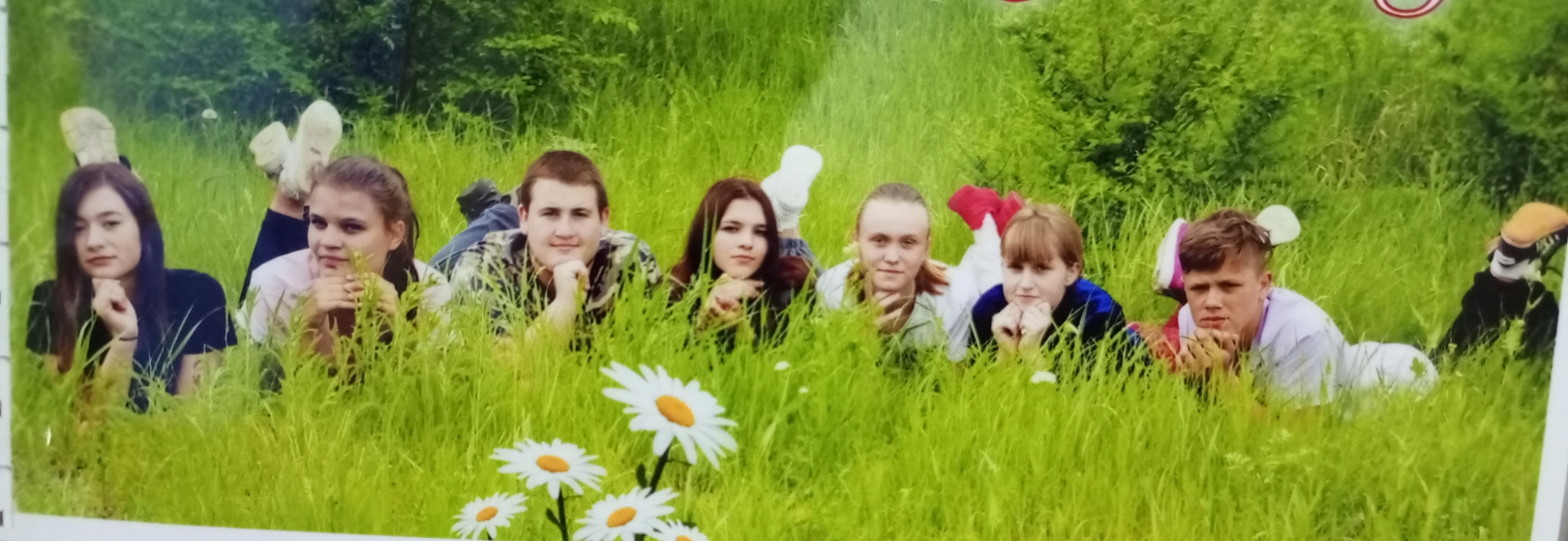 